EDITAL Nº 79, DE 8 DE AGOSTO DE 2019 - PROCESSO SELETIVO SIMPLIFICADO PARA PROFESSOR VISITANTEInscrições: 17 a 26 de agosto, pelo e-mail: ppgcpri@gmail.com Edital: http://www.in.gov.br/en/web/dou/-/edital-n-79-de-8-de-agosto-de-2019processo-seletivo-simplificado-para-professor-visitante-209828854 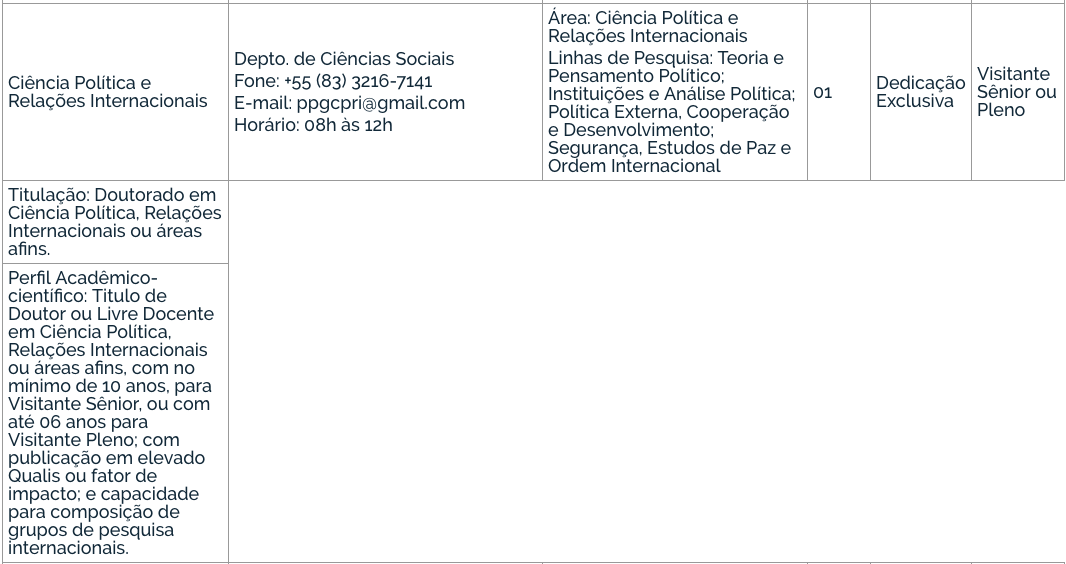 Comissão Examinadora (Titulares e Suplentes):Titulares:Dra. Luciana Aparecida Aliaga de Oliveira (Departamento de Ciências Sociais/UFPB – membro interno)Dr. Marcelo Burgos Pimentel dos Santos (Departamento de Ciências Sociais/UFPB – membro interno)Dr. Henrique Zeferino Menezes (Departamento de Relações Internacionais/UFPB – membro externo)Suplentes:Dr. Samir Perrone de Miranda (Departamento de Ciências Sociais/UFPB – membro interno)Dr. Ítalo Fittipaldi (Departamento de Ciências Sociais/UFPB – membro interno)Dr. Marcos Alan Shaikhzadeh Vahdat Ferreira (Departamento de Relações Internacionais/UFPB – membro externo)